Posudek vedoucího bakalářské práce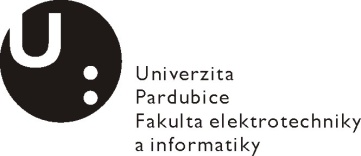 Slovní hodnocení:Otázky k obhajobě (max 2):Doporučení práce k obhajobě: 	Navržený klasifikační stupeň: 	Posudek vypracoval:Jméno, tituly:        	Pavel Rozsíval, Ing
Zaměstnavatel:	Univerzita PardubiceV Pardubicích dne:	25.8.2010			Podpis:Jméno studenta:Sixta MartinTéma práce:Palubní počítač osbního automobiluCíl práce:Cílem práce bylo vytvořit palubní počítač, neboli zařízení monitorující funkce automobilu.Naplnění cílů práce:Práce splnila veškeré vytyčené cíle, Student pracoval samostatně a prokázal schopnost inovativního a tvůrčího myšlení při návrhu a tvorbě prototypu zařízení, stejně jako při formulaci předpokladů pro návrh zařízení.Logická stavba a stylistická úroveň práce:Logická stavba práce dodržuje předepsanou formu, přehledně formuluje nutné předpoklady pro návrh zařízení, tvorbu prototypu a programu.Využití záměrů, námětů a návrhů v praxi:Během práce vznikl funkční prototyp, který už několik týdnů prokazuje jeho praktickou využitelnost.Případné další hodnocení (připomínky k práci):